Томская область Асиновский районАДМИНИСТРАЦИЯНОВОКУСКОВСКОГО СЕЛЬСКОГО ПОСЕЛЕНИЯПОСТАНОВЛЕНИЕ25.08.2014                                                                                                                       № 158с. Ново-КусковоОб утверждении схем теплоснабжения Новокусковского сельского поселения Руководствуясь Федеральными законами от 6 октября 2003 года № 131-ФЗ «Об общих принципах организации местного самоуправления в Российской Федерации», от 27 июля 2010 года № 190-ФЗ «О теплоснабжении», постановлением Правительства Российской Федерации от 22 февраля 2012 года № 154 «О требованиях к схемам теплоснабжения, порядку их разработки и утверждения»,ПОСТАНОВЛЯЮ:1. Утвердить схемы теплоснабжения Новокусковского сельского поселения согласно приложению. 2. Настоящее постановление подлежит официальному опубликованию в «Информационном бюллетене» и вступает в силу с даты его официального опубликования.3. Настоящее постановление подлежит размещению на официальном сайте Новокусковского сельского поселения www.nkselp.asino.ru в информационно-телекоммуникационной сети «Интернет».4. Контроль исполнения настоящего постановления возложить на специалиста 2 категории Богданову Е.С.Глава сельского поселения(Глава администрации)                                                                                               А.В.КарпенкоПриложение к постановлению Администрации Новокусковского сельского поселения от 25.08.2014 № 158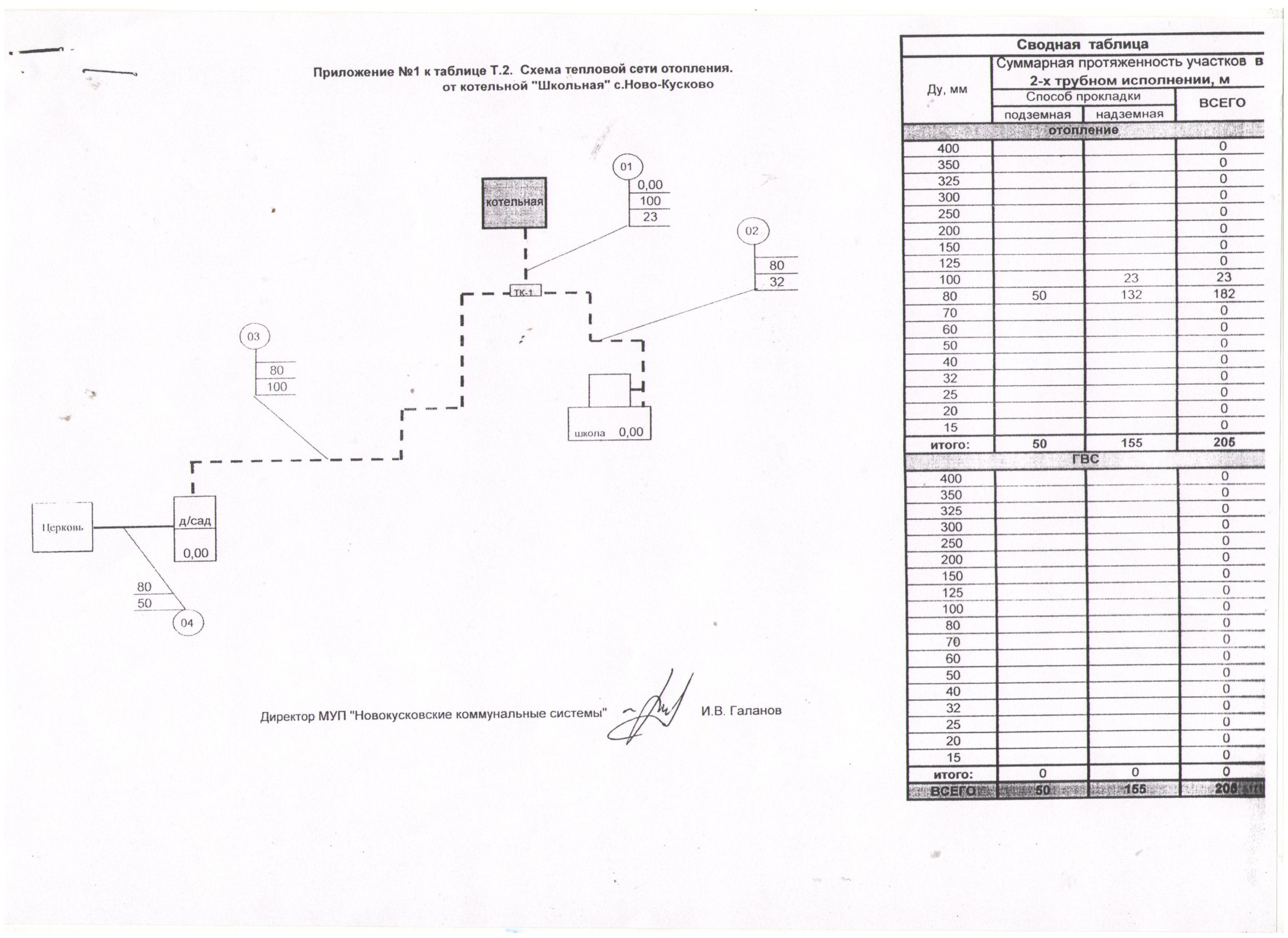 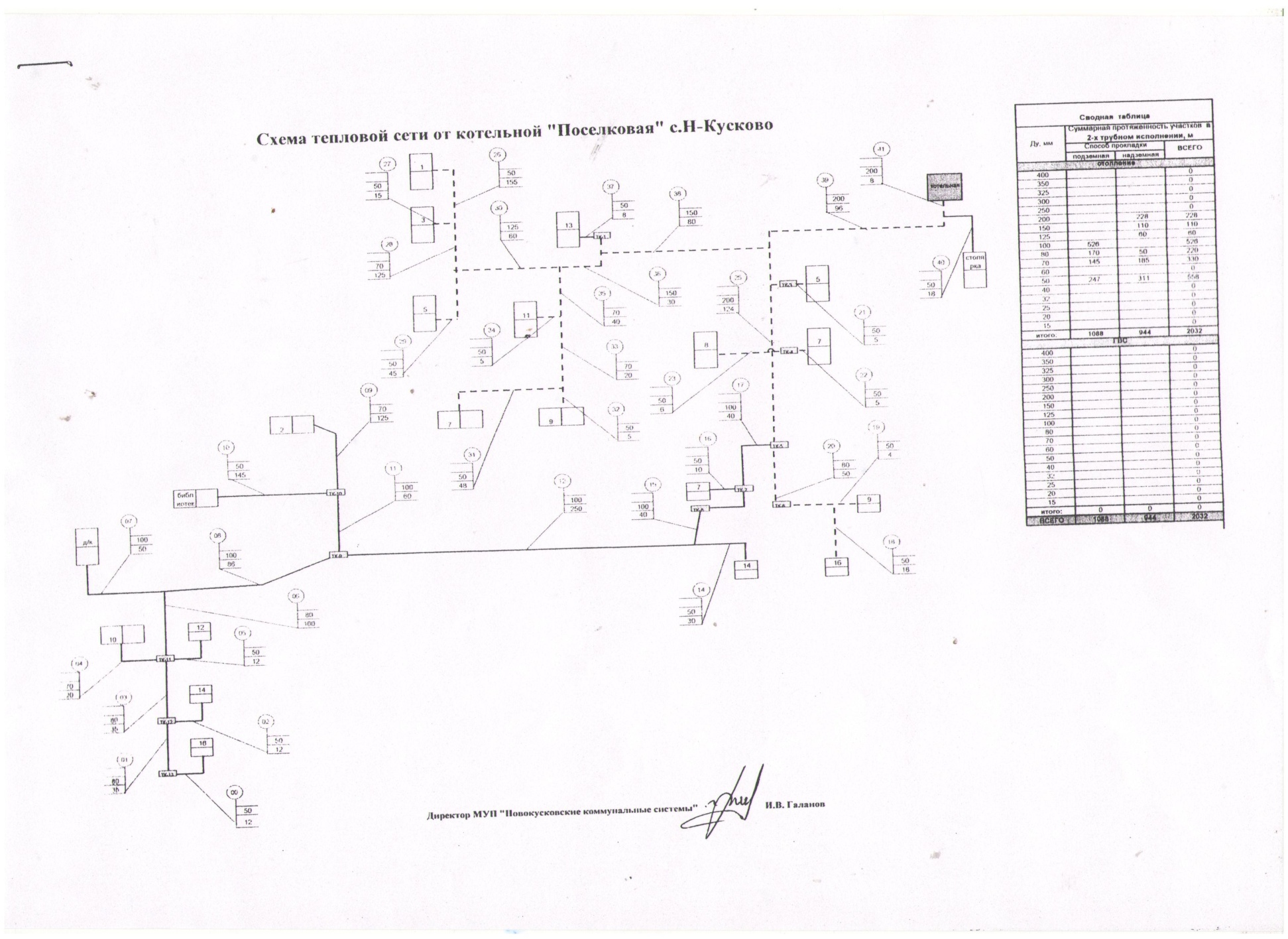 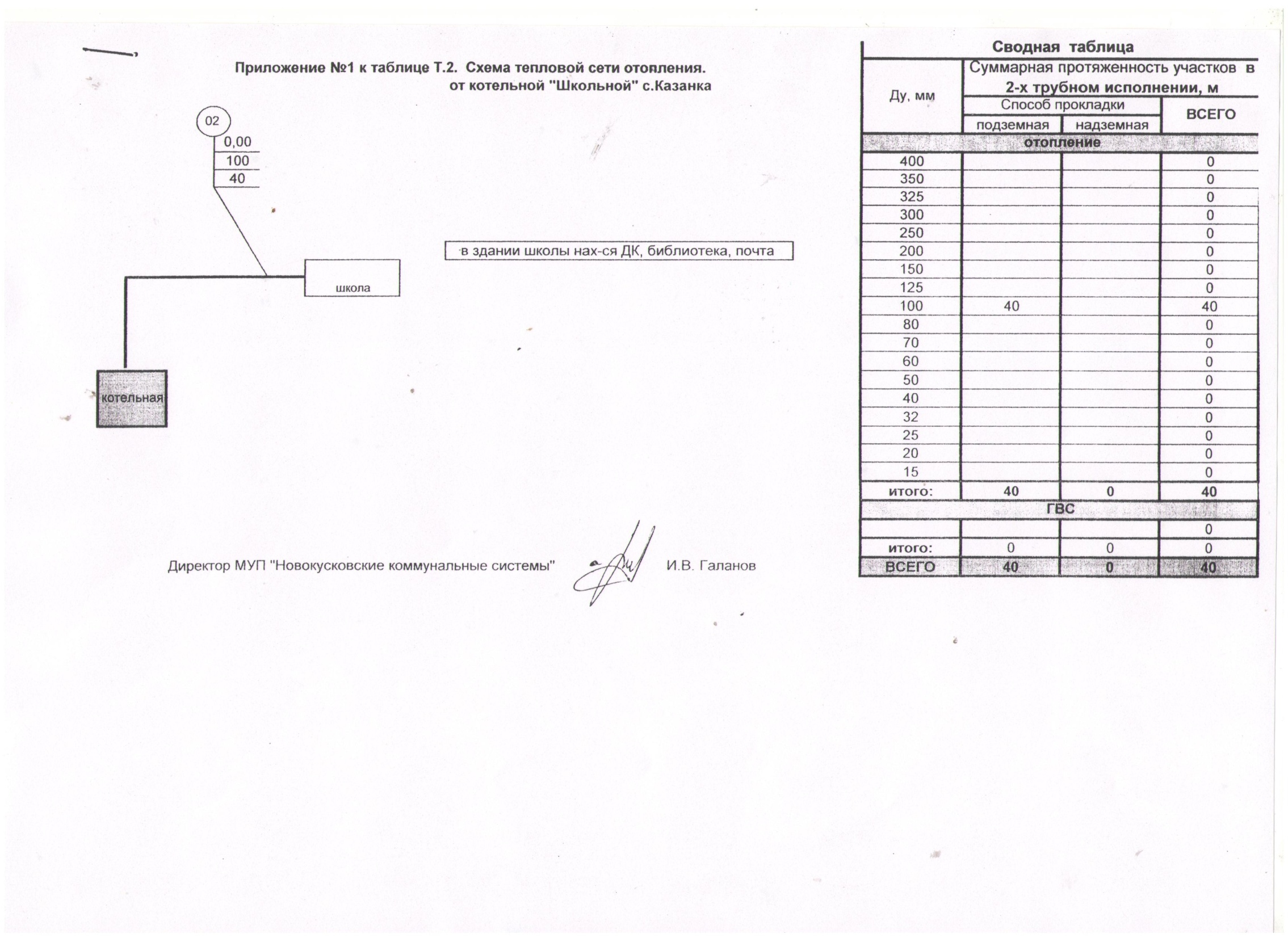 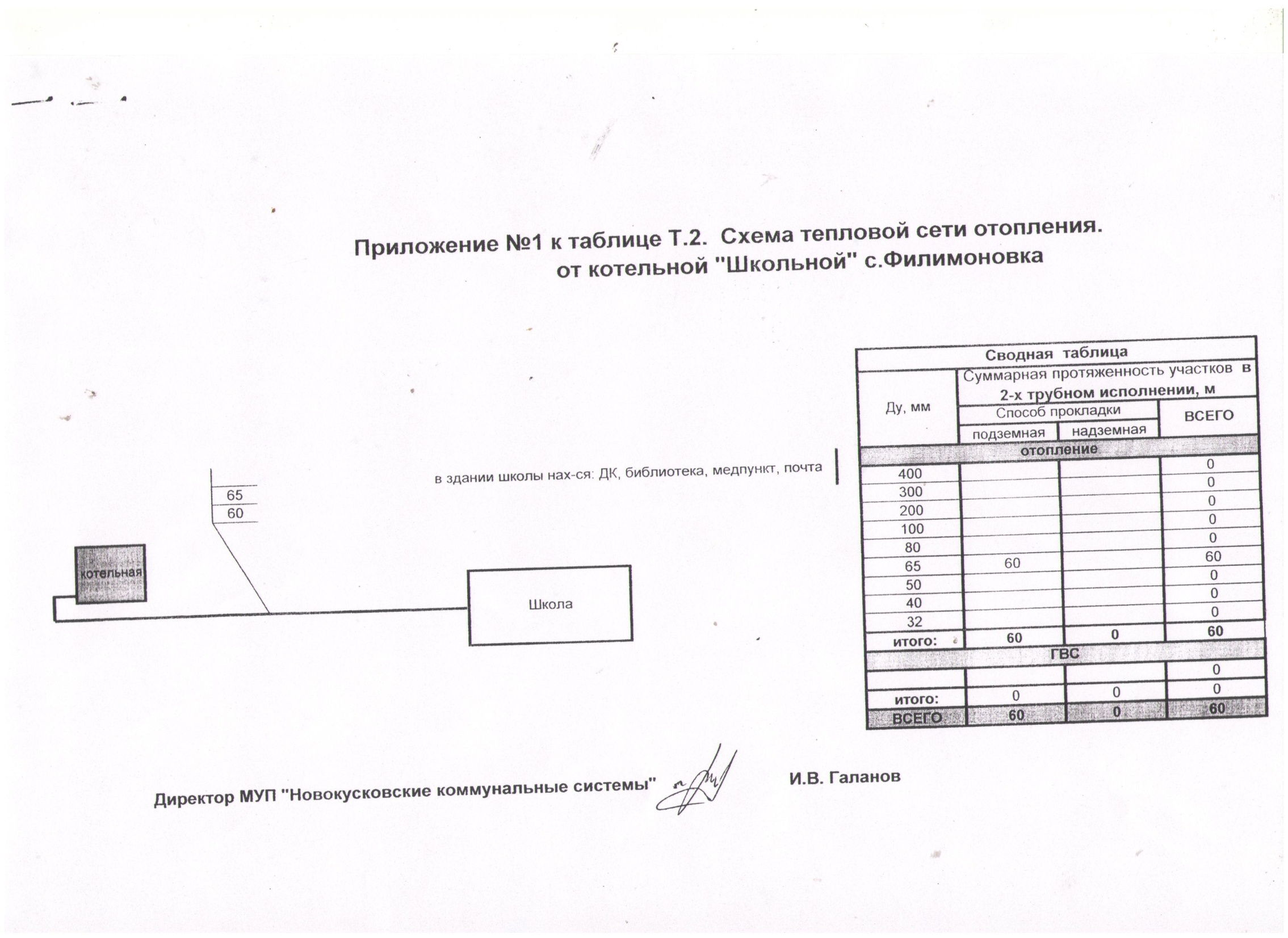 